23.01.2020. продолжаются работы по очистке от снега остановочных павильонов, пешеходных переходов, лестниц, тротуаров в микрорайонах Чернобыль, Химмаш, Кирзавод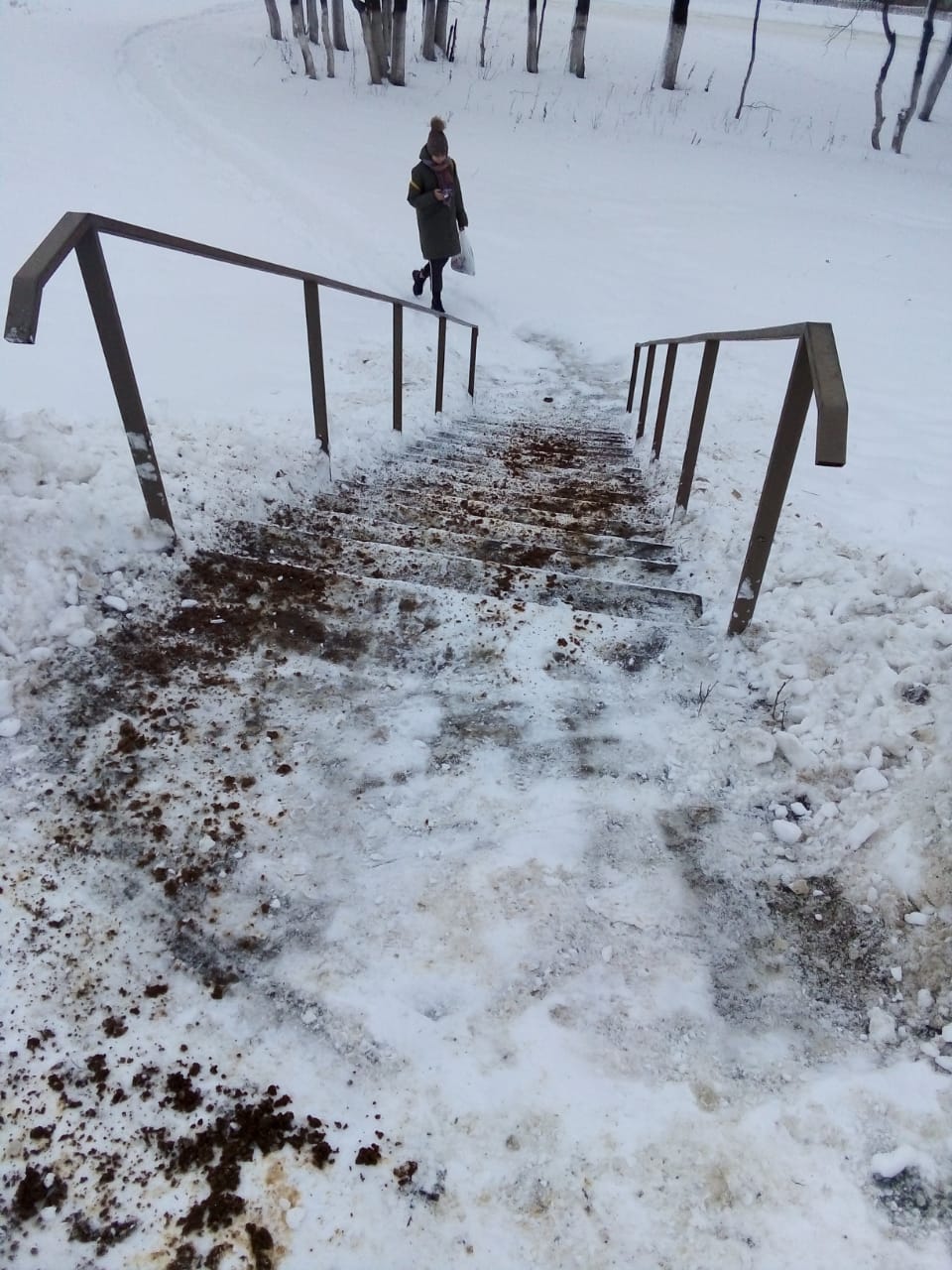 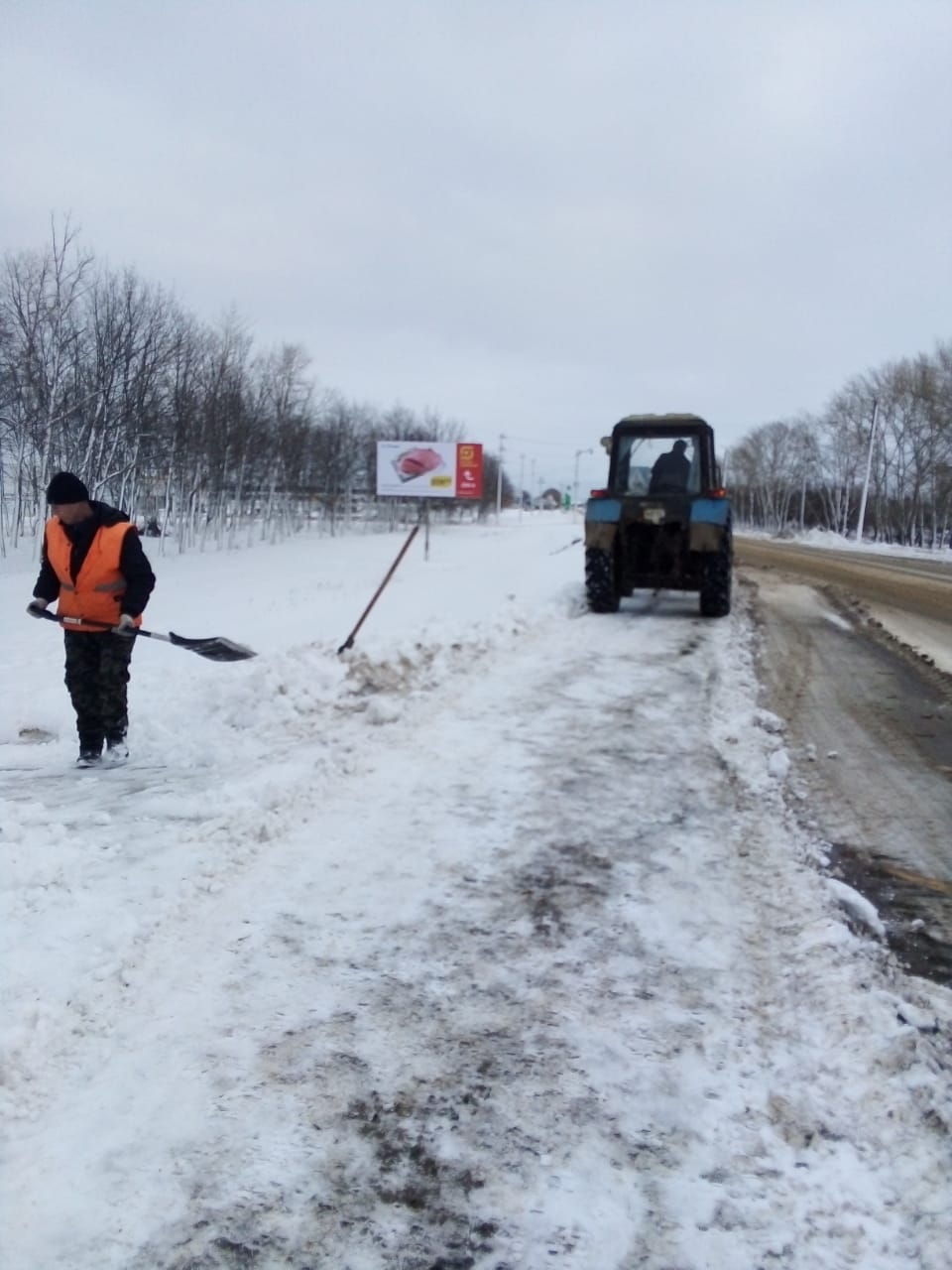 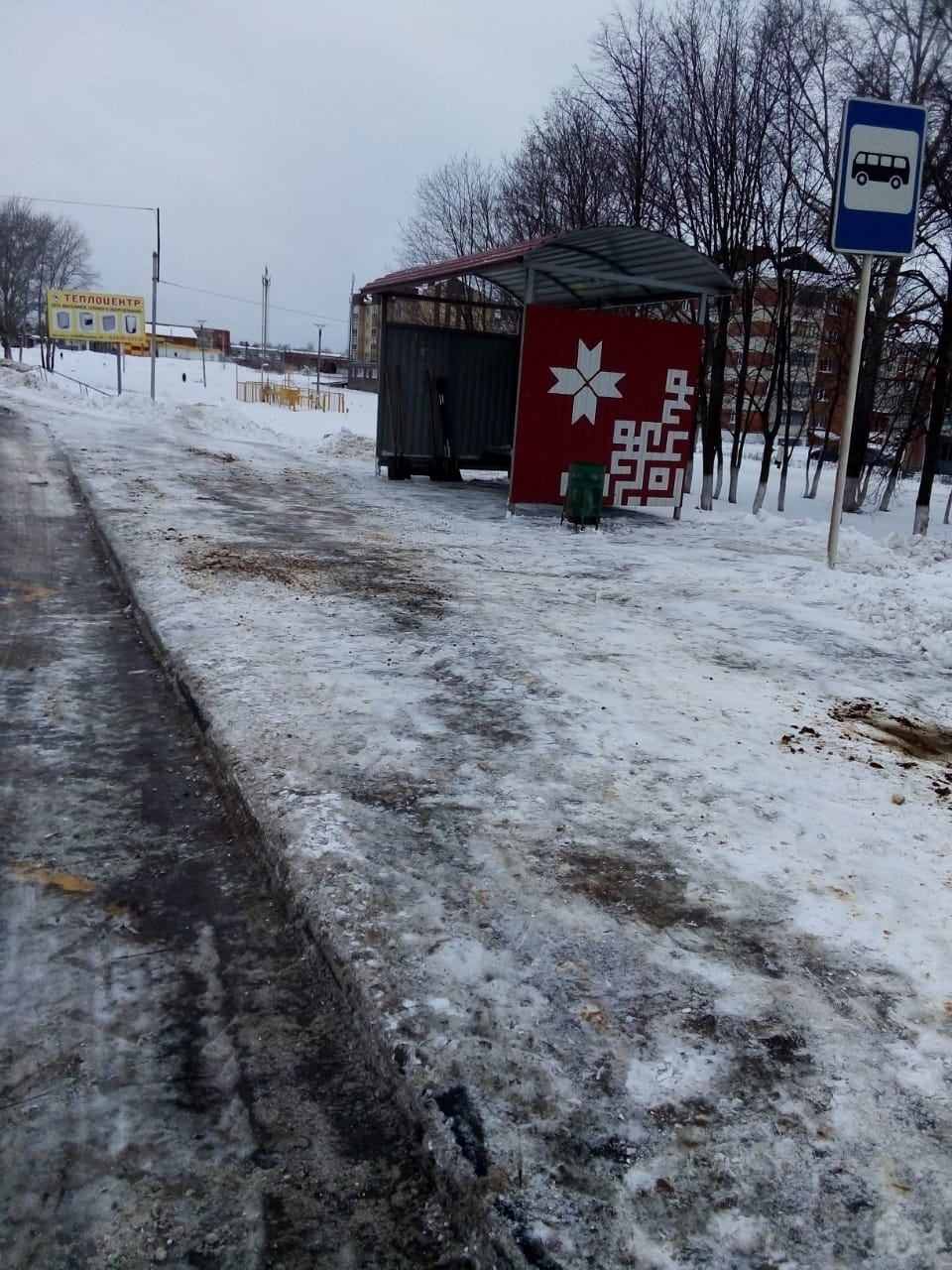 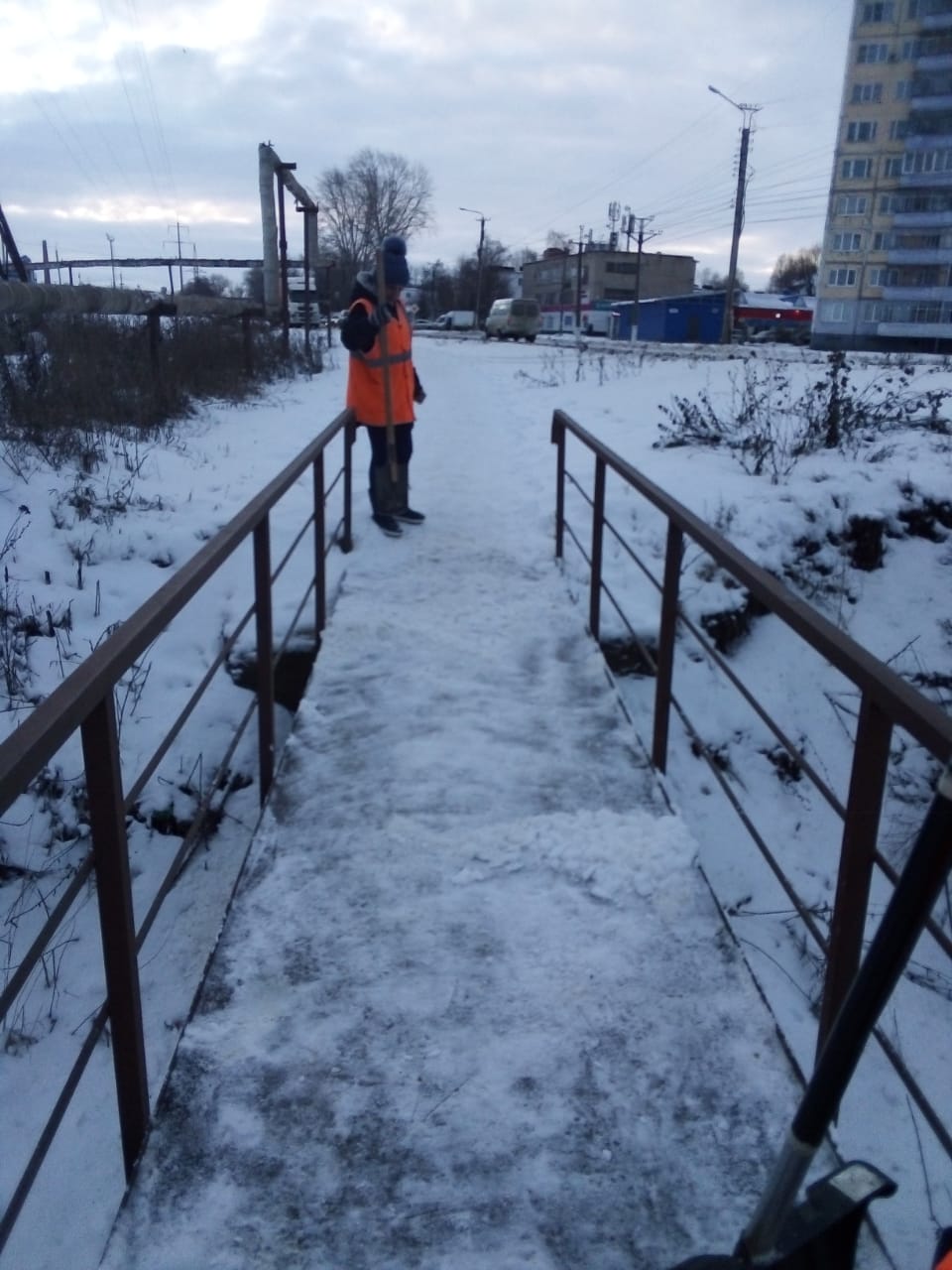 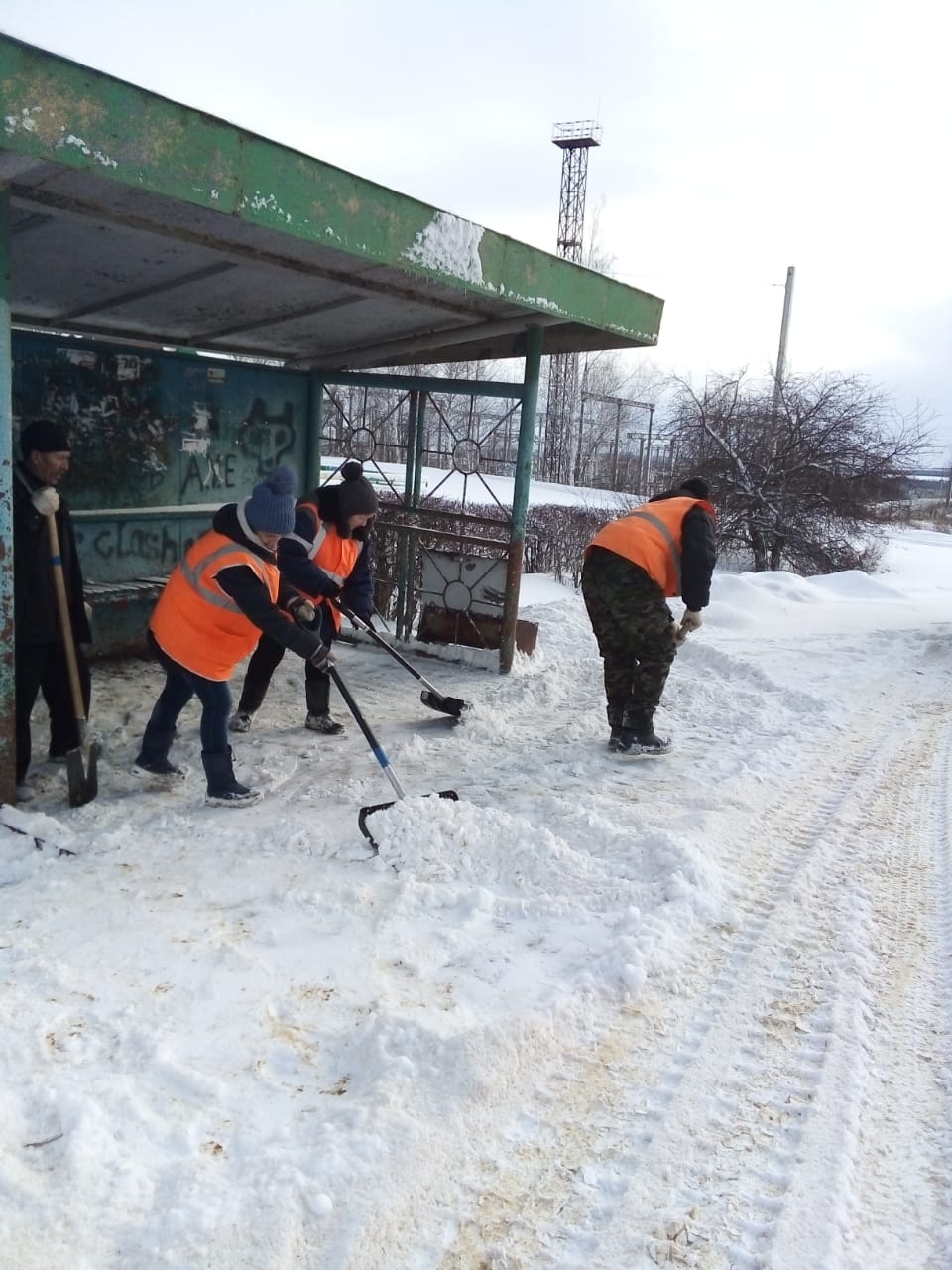 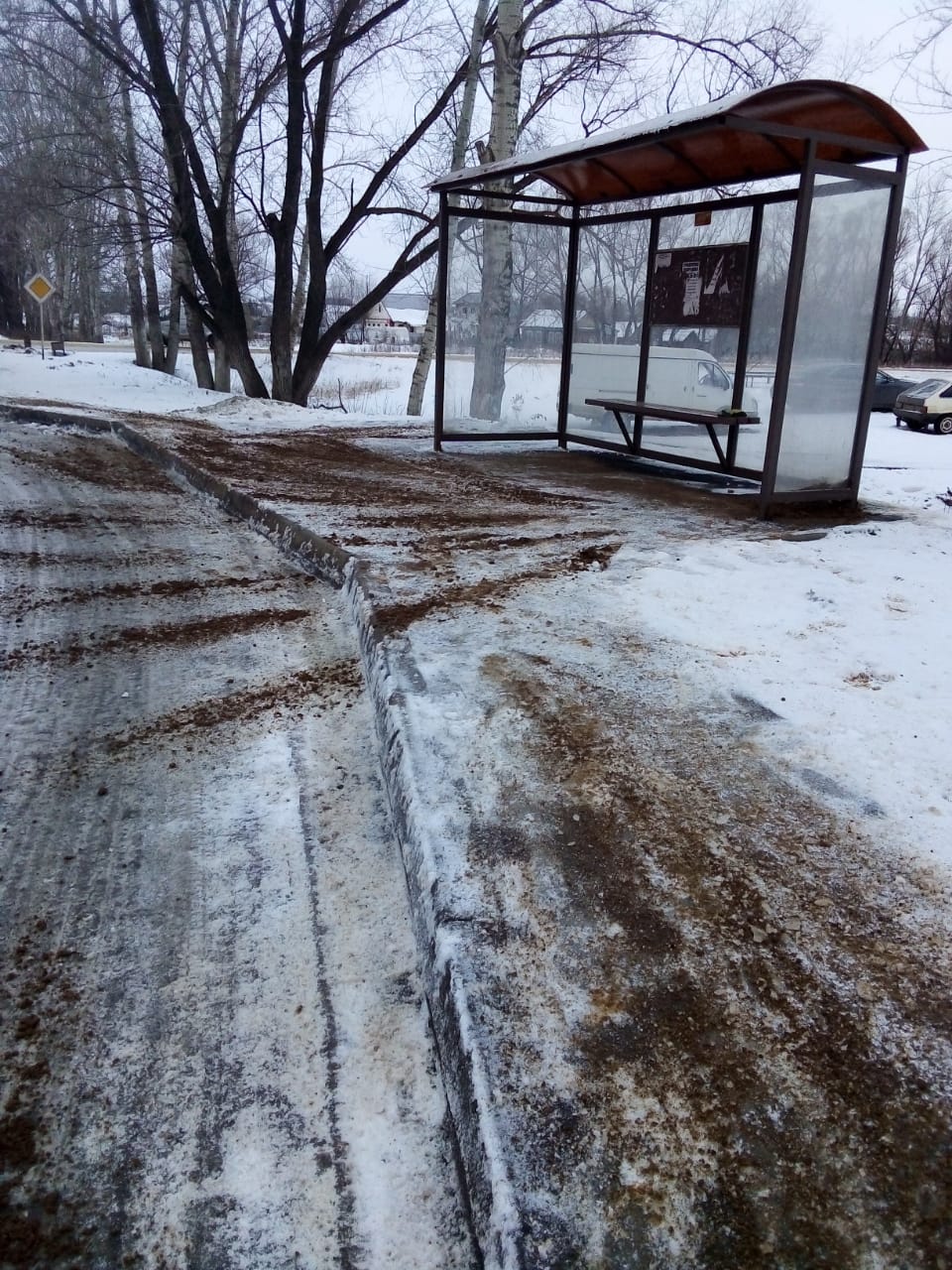 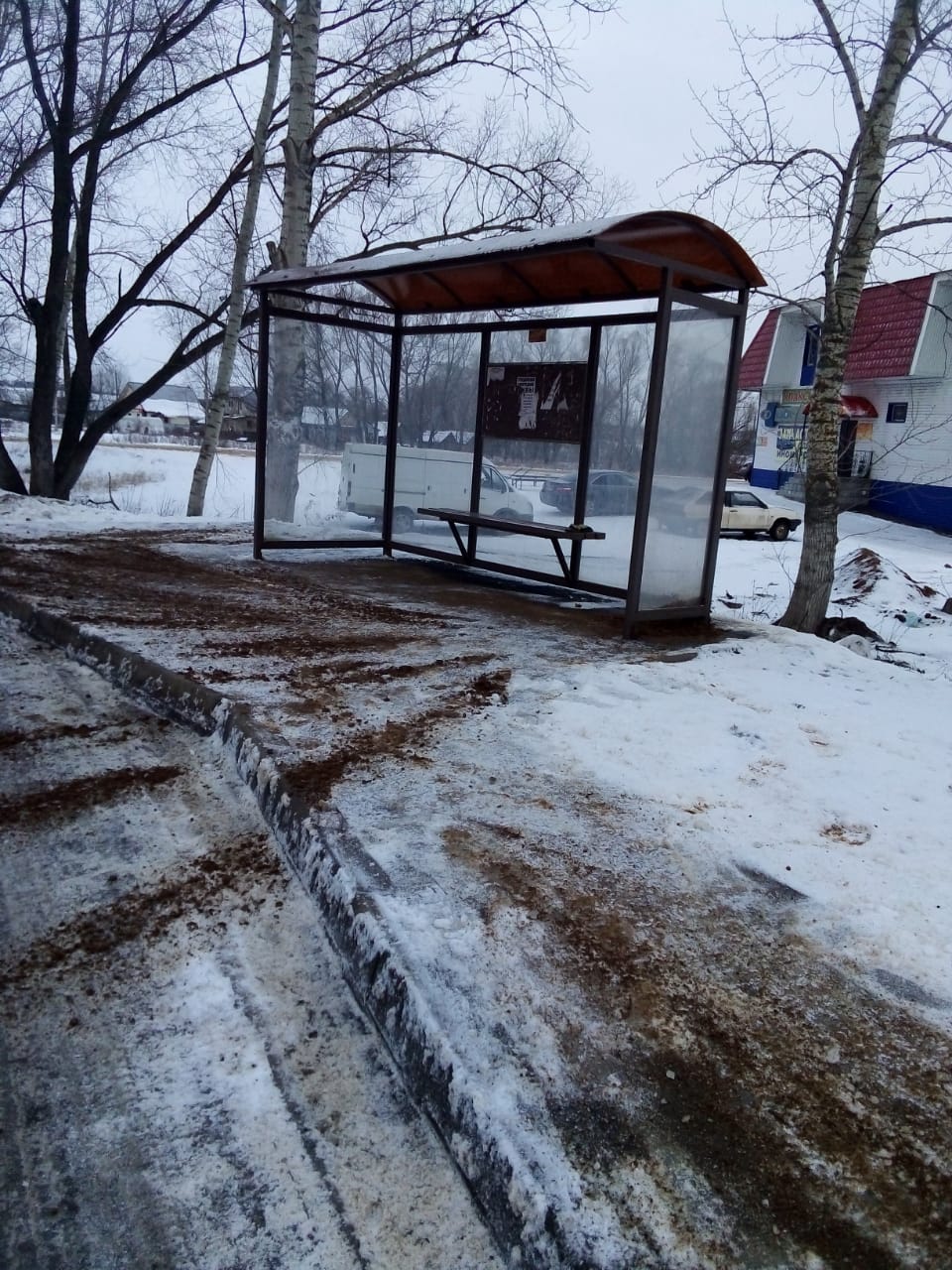 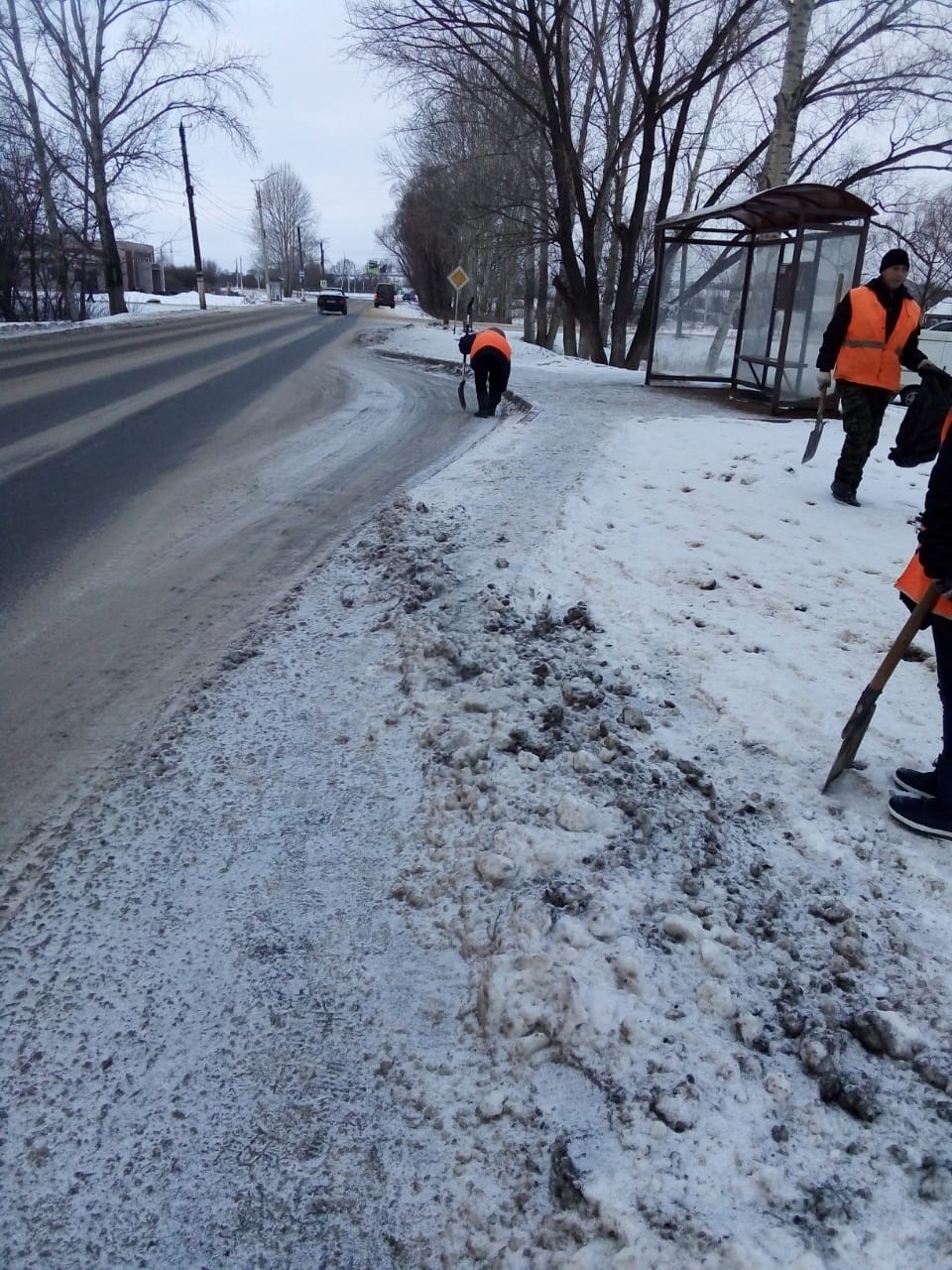 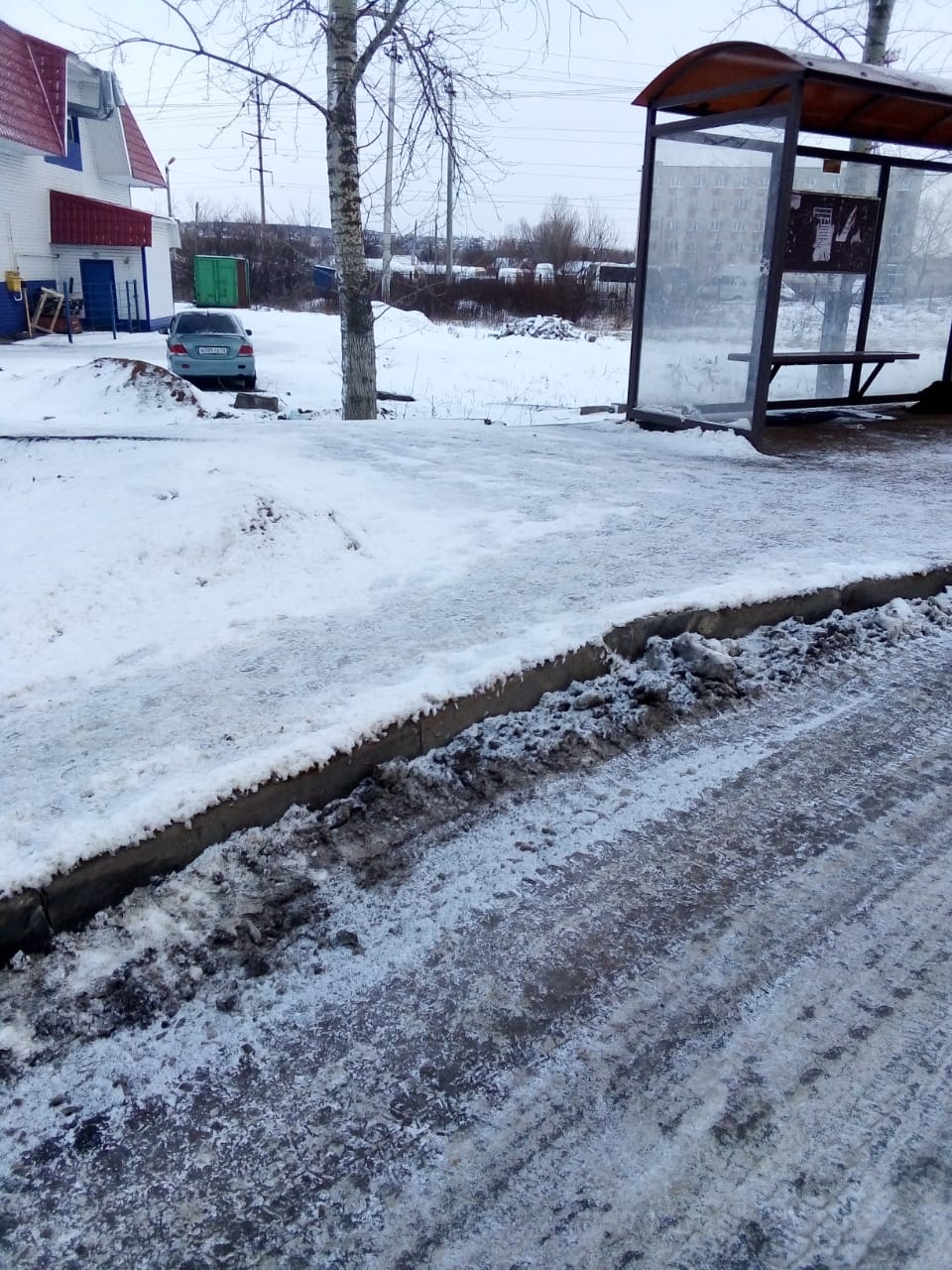 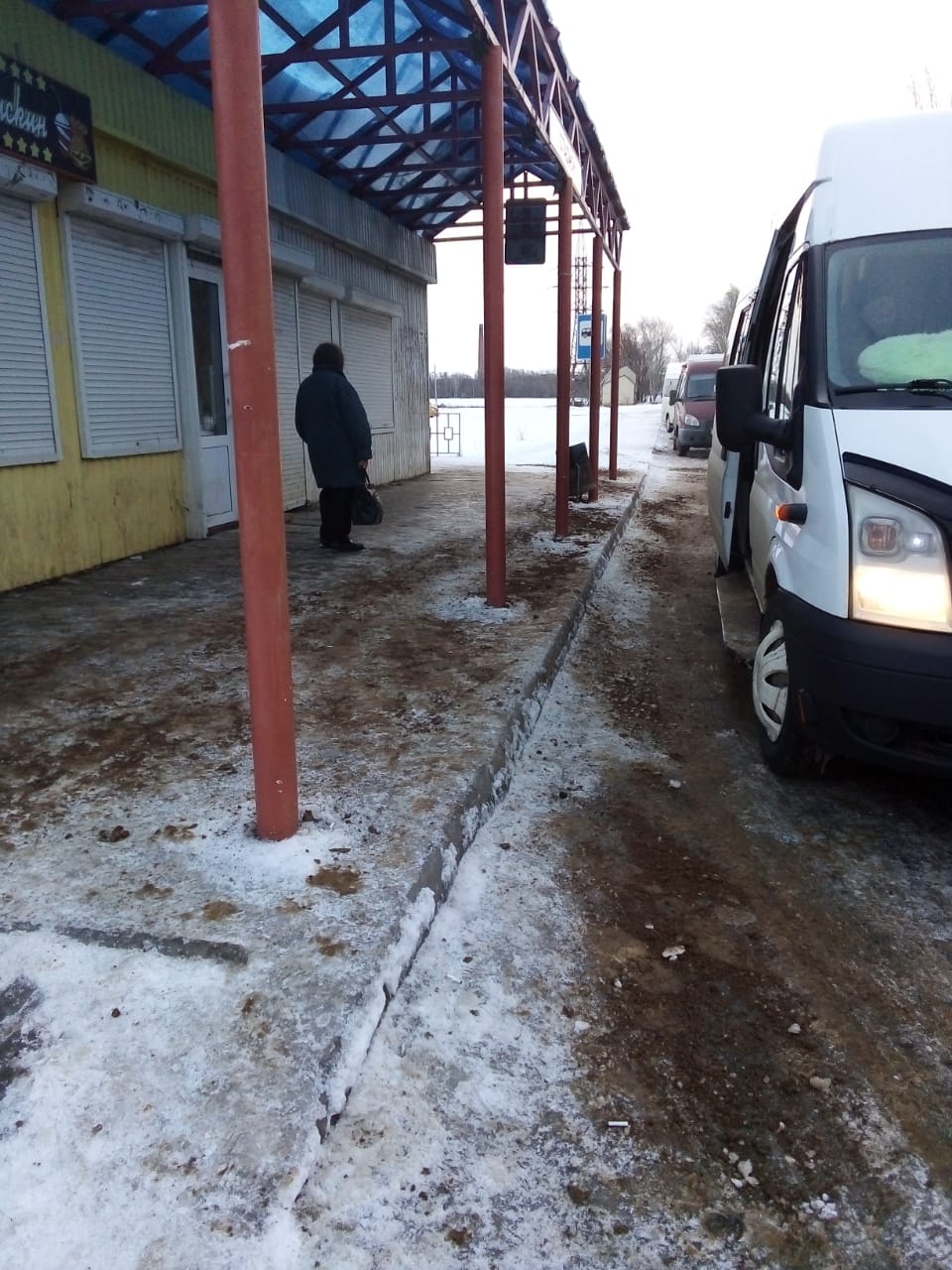 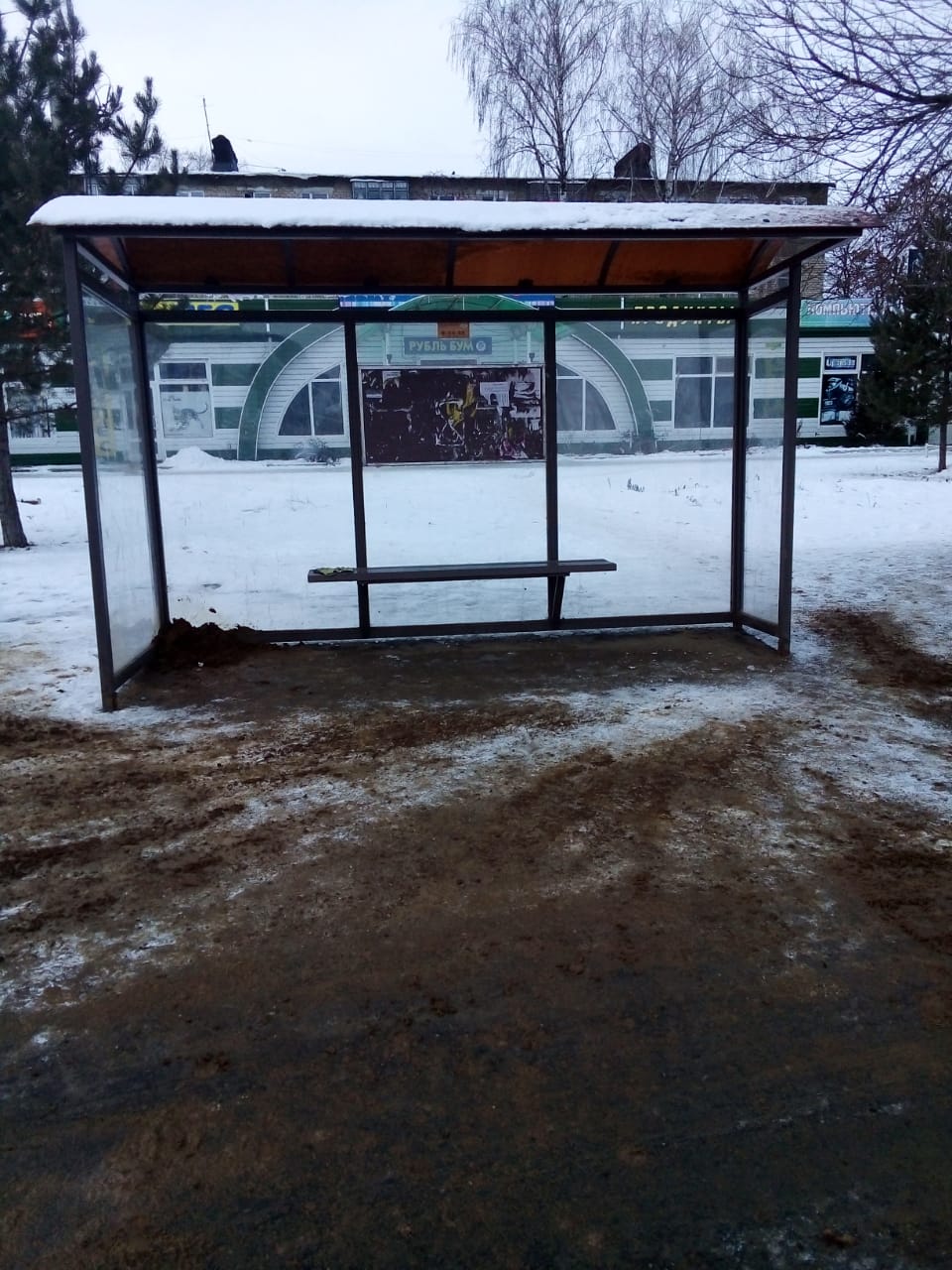 